Histórico Actualidad 2019DependenciaFecha de Publicación Asunto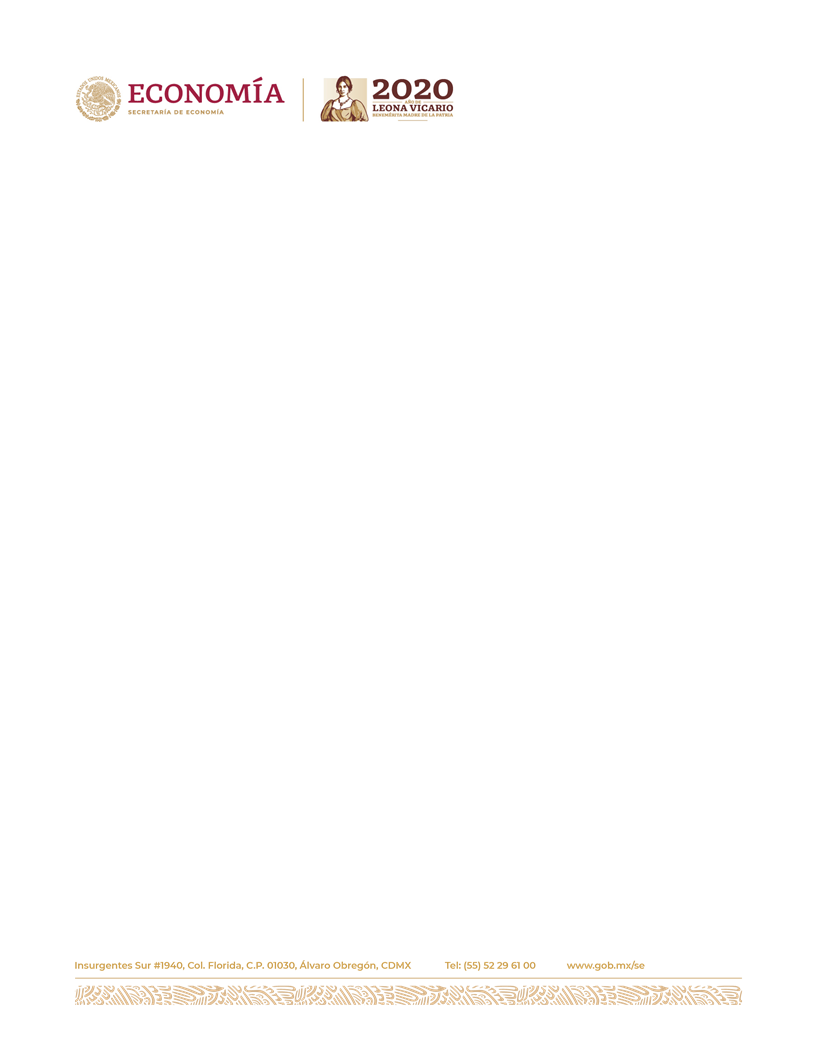 13.03.2019México inicia el proceso de intercambio electrónico de Certificados de Origen con las VUCE's en el marco de la Alianza del Pacífico.13.03.2019Fe de erratas al AVISO por el que se da a conocer el monto del cupo devuelto para la redistribución para la exportación de vehículos ligeros nuevos hacia Argentina conforme al Apéndice 1 sobre el Comercio del sector automotor entre Argentina y México del Acuerdo de complementación Económica no. 55 celebrado entre MERCOSUR y México.13.03.2019Fe de erratas al AVISO por el que se da a conocer el monto del cupo devuelto para la redistribución para la exportación de vehículos ligeros nuevos hacia Brasil  conforme al Apéndice 1 sobre el Comercio del sector automotor entre BRA  y México del Acuerdo de complementación Económica no. 55 celebrado entre MERCOSUR y México.13.03.2019AVISO por el que se comunica la asignación directa del cupo carne de cerdo fresca, refrigerada y congelada.13.03.2019ACUERDO por el que se da a conocer la entrada en vigor del Tratado Integral y Progresista de Asociación Transpacífico, para la República Socialista de Vietnam.13.03.2019AVISO mediante el cual se da a conocer el monto del cupo máximo al mes de diciembre de 2018 para exportar azúcar a los EUA durante el periodo comprendido entre el 1 de octubre de 2018 y el 30 de septiembre de 2019.13.03.2019AVISO por el que se comunica la asignación directa del cupo de carne de cerdo fresca, refrigerada y congelada.13.03.2019Se pone a disposición de los interesados la guía para el registro del Programa de Cadenas Globales de Proveeduría para la fabricación de Motocicletas, en virtud de la entrada en vigor de la modificación del Acuerdo de Reglas.13.03.2019Resultados de la modernización del Acuerdo Comercial entre México, Estados Unidos y Canadá.14.03.2019AVISO por el que se comunica el monto disponible del cupo de carne de pollo fresca, refrigerada y congelada.15.03.2019Convocatoria licitación pública nacional para asignar el cupo TPLS establecido de filete de pescado fresco, refrigerado y congelado.19.03.2019Bases para participar en la licitación pública nacional número. 011/2019: Prendas de vestir de algodón o de fibras artificiales y sintéticas (TLP1)19.03.2019Bases para participar en la licitación pública nacional número. 012/2019: Prendas de vestir de lana (TPL2)20.03.2019Convocatoria licitación pública por asignación de cupo TPP (leche, nata, etc).20.03.2019Minuta Aclaración de Bases del Cupo TPL1.21.03.2019Licitaciones TIPAT 2019 (leche, nata, etc).21.03.2019Lista de beneficiarios TPLS25.03.2019Conoce las fracciones arancelarias de acero con aumento al arancel de importación.27.03.2019ACUERDO mediante el cual se da a conocer el cupo para importar, con el arancel-cupo establecido, carne de cerdo fresca, refrigerada y congelada.27.03.2019Se revocan lineamientos en materia de control sanitario de la cannabis y derivados de la misma.05.04.2019Micrositio anexo de NOMs11.04.2019AVISO mediante el cual se da a conocer el monto del cupo máximo al mes de Marzo de 2019, para exportar azúcar a los Estados Unidos de América durante el periodo comprendido entre el 1 de Octubre de 2018 y el 30 de Septiembre de 2019.11.04.2019Acta Licitación Pública Nacional No. 011/2019: Prendas de vestir de algodón o fibras artificiales y sintéticas (TPL1)11.04.2019Acta Licitación Pública Nacional No. 012/2019: Prendas de vestir de lana (TPL2)17.04.2019AVISO por el que se comunica el periodo de recepción de solicitudes para asignaciones parciales del cupo de vehículos automotores ligeros nuevos a Argentina, en el marco del sexto protocolo adicional al apéndice I sobre el comercio en el sector automotor entre la argentina y México del ACE 55.24.04.2019Volúmenes de las exportaciones de los cupos de prendas de vestir de algodón o de fibras artificiales y sintéticas (TPL1) y prendas de vestir de lana (TPL2) con destino a los estados unidos de américa. Cifras preliminares.24.04.2019AVISO por el que se comunica el monto desistido del cupo de exportación a EE.UU. TPL1 (Licitación Pública 011/2019).26.04.2019AVISO por el que se comunica el monto desistido del cupo de exportación a Estados Unidos de América: prendas de vestir de lana TPL 2.30.04.2019Convocatoria licitación pública nacional para asignar el cupo establecido de filete de pescado fresco, refrigerado y congelado.02.05.2019Bases licitación pública 020/2019 filetes de pescado.07.05.2019Comunicado SE: tomate EE.UU.16.05.2019Manual de usuario reporte anual IMMEX.16.05.2019Volúmenes de las exportaciones de los cupos de prendas de vestir de algodón o de fibras artificiales y sintéticas (TPL1) y prendas de vestir de lana (TPL2) con destino a los Estados Unidos de América, cifras definitivas.24.05.2019Acta 020/2019 cupo filetes de pescado.27.05.2019AP Certificados Colombia.27.05.2019Monto disponible TPL1 Prendas de vestir de algodón y FAS.27.05.2019Monto disponible TPL2 Prendas de lana.27.05.2019AVISO prórroga para expedición de TPLS.20.06.2019Relación de las homoclaves por Organismo Certificador, Laboratorios y Unidades de Verificación registrados en el Sistema de Certificados de Normas.21.06.2019AVISO  por el que se comunica el periodo de recepción de solicitudes para asignaciones parciales del cupo de vehículos automotores ligeros nuevos a Argentina.28.06.2019Certificados NOMs validados al 28/06/2019.03.06.2019Certificados NOMs validados al 03/06/2019.04.06.2019AVISO mediante el cual se da a conocer el monto del cupo máximo, para exportar azúcar a los Estados Unidos de América durante el periodo comprendido entre el 1 de octubre de 2019 y el 30 de septiembre de 2020.31.06.2019Cupos de prendas de vestir algodón y FAS.02.09.2019Empresas IMMEX autorizadas para la importación temporal/transferencias de mercancías sensibles al mes de noviembre.26.09.2019AVISO por el que se comunica el monto disponible del cupo de carne de pollo fresca, refrigerada y congelada.27.09.2019AVISO mediante el cual se da conocer la asignación del remanente de cupo de importación de carne de pollo fresca, refrigerada o congelada.27.09.2019AVISO mediante el cual se da conocer la asignación del remanente de cupo de importación de carne de pollo fresca, refrigerada o congelada.27.09.2019AVISO mediante el cual se da a conocer el monto del cupo máximo al mes de Marzo de 2019, para exportar azúcar a los Estados Unidos de América durante el periodo comprendido entre el 1 de Octubre de 2018 y el 30 de Septiembre de 2019.04.10.2019Remanente del cupo de importación de Carne y  pollo.04.10.2019Licitaciones TIPAT 2020 (leche, nata, etc).08.10.2019Convocatoria licitación pública nacional para asignar los cupos establecidos de Lácteos.15.10.2019IMMEX Fe de hechos.23.10.2019Guía ventanilla Única alta domicilios PROSEC.23.10.2019Guía ventanilla Única alta domicilios IMMEX.24.10.2019AVISO mediante el cual se dan a conocer los programas IMMEX y PROSEC que realizaron cambios en relación con la información de sus Programas.04.11.2019AVISO por el que se comunican los montos de azúcar refinada devueltos y disponibles del cupo de exportación pertenecientes al ciclo azucarero 2019-2020.04.11.2019AVISO por el que se da a conocer el monto devuelto, recuperado y/o no asignado del cupo de exportación de vehículos ligeros nuevos hacia la República de Argentina.06.11.2019AVISO por el que se comunica el monto recuperado del cupo de carne de pollo fresca, refrigerada y congelada.11.11.2019AVISO mediante el cual se da a conocer la asignación del remanente del cupo de importación de carne de pollo fresca, refrigerada y congelada.13.11.2019AVISO por el que se comunica el monto devuelto y disponible del cupo de Prendas de vestir de algodón o de fibras artificiales y sintéticas (TPL1) con destino a Estados Unidos de América.15.11.2019AVISO automático de importación de productos siderúrgicos.20.11.2019Convocatoria para participar en la licitación publica nacional para asignar el cupo  establecido en el acuerdo por el que se establece el cupo y mecanismo de asignación para exportar  chiles secos (paprika).21.11.2019AVISO licitación pública nacional para asignar el cupo establecido de filetes de pescado frescos o refrigerados y congelados.21.11.2019Bases para participar en la licitación pública nacional número 011/2020 para asignar el cupo establecido en el acuerdo por el que se establece el cupo y mecanismo de asignación para importar chiles secos (paprika).21.11.2019Bases para participar en la licitación pública nacional número 010/20191 para asignar el cupo establecido en el acuerdo por el que se da a conocer el cupo para importar el arancel-cupo establecido, filetes de pescado, frescos o refrigerados y congelados.21.11.2019A partir del 20/11/19 la solicitud para dar de baja un domicilio como planta, bodega, o almacén para PROSEC, deberá realizarse a través de la Ventanilla Única de Comercio Exterior.21.11.2019A partir del 20/11/19 la solicitud para dar de baja un domicilio como planta, bodega, o almacén para IMMEX, deberá realizarse a través de la Ventanilla Única de Comercio Exterior.03.12.2019Modificación a las Bases de Licitación Publica  010/2020 Filete de pescado fresco o refrigerado y congelado.11.12.2019Resultados de la Licitación Pública 010/2020 para importar con el arancel-cupo establecido "Tilapia"13.12.2019Resultados Licitación Pública 011/2020 para importar con el arancel-cupo establecido "Chiles Secos (Páprika)".17.12.2019AVISO por el que se comunica el monto devuelto y disponible del cupo Prendas de vestir de algodón y FAS (TPL1) USA.17.12.2019AVISO por el que se comunican los montos de azúcar refinada devueltos y disponibles del cupo de exportación pertenecientes al ciclo azucarero 2019-2020.18.12.2019AVISO por el que se comunica el monto devuelto y disponible del cupo Prendas de vestir de algodón y FAS (TPL1) USA - 17 de diciembre 2019.18.12.2019AVISO de monto disponible para la importación de llantas usadas para comercializarse en el Estado de Baja California19.12.2019AVISO por el que se comunica el monto devuelto y disponible del cupo Prendas de vestir de algodón y FAS (TPL1) USA- 18 de diciembre 2019.20.12.2019AVISO mediante el cual se da a conocer el monto de 100 mil toneladas cortas de azúcar (TCVC) del cupo para exportar azúcar refinada a los EE.UU..